Obecní úřad Bynovecpořádáv sobotu 3. 3. 2018 od 20:00 hodin na sále pohostinství v BynovciTANEČNÍ ZÁBAVU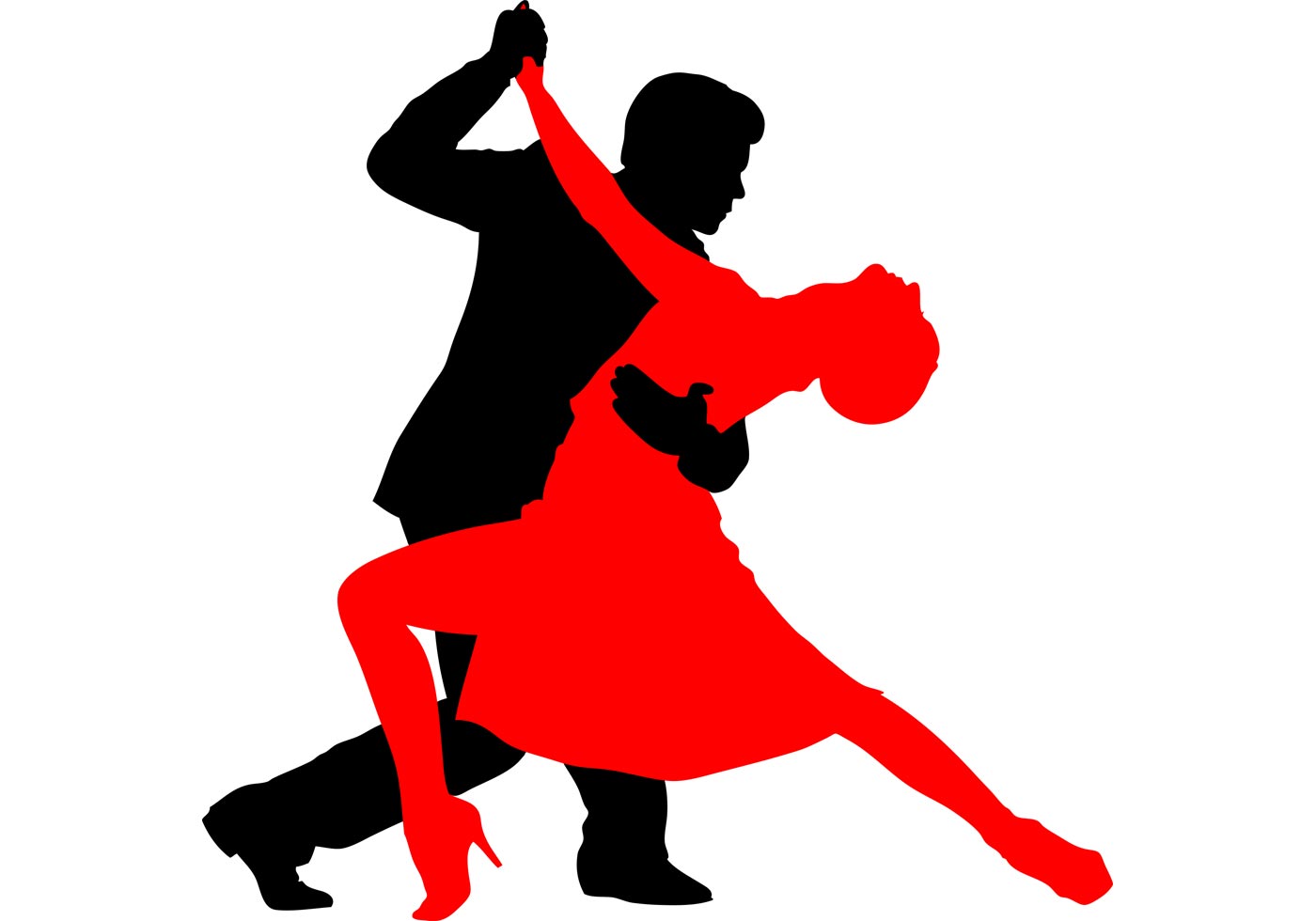 Hraje skupina GARANCE							Vstup zdarma